Числовые неравенства. Числовые промежутки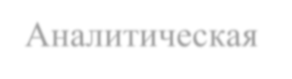 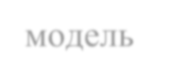 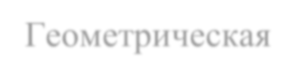 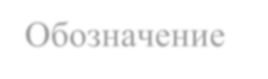 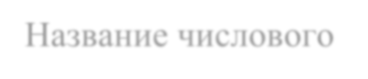 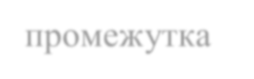 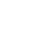 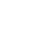 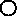 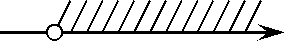 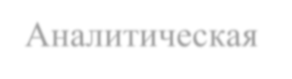 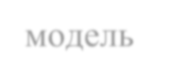 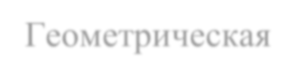 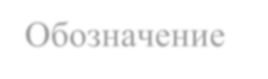 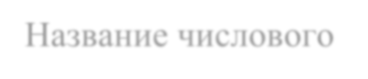 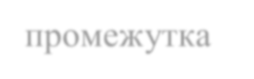 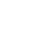 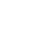 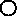 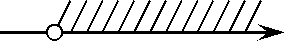 АналитическаямодельГеометрическаямодельОбозначениеНазвание числовогопромежуткаx > a	a	x	(a; +∞)x ≥ a	a	x	[a; +∞)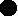 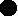 открытый лучлучx < b	b	x	(−∞; b)x ≤ b	b	x	(−∞; b]открытый лучлучa < x < b	a	b	x	(a; b)a ≤ x ≤ b	a	b	x	[a; b]a ≤ x < b	a	b	x	[a; b)a < x ≤ b	a	b	x	(a; b]интервалотрезокполуинтервалполуинтервалЛинейная функция y = kx + b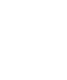 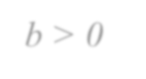 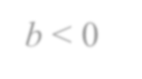 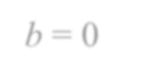 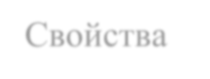 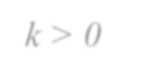 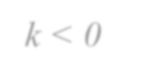 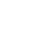 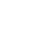 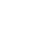 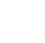 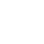 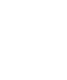 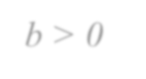 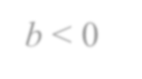 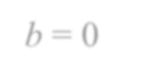 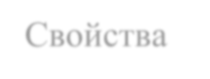 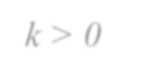 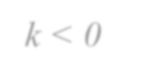 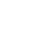 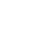 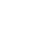 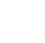 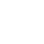 b > 0	b < 0	b = 0 y                                              y                                             ybk > 0		0	x	0	x 0                     x                           by	y	ybk < 0		0	x	0	x 0                    x                       bСвойстваФункция возрастает(0; b) – точка пересечения с ОуФункция убывает(0; b) – точка пересечения с ОуВзаимное расположение графиков линейных функцийФункцииy = k1x + b1 y = k2x + b2Условие для коэффициентов k1 = k2, b1 ≠ b1k1 = k2, b1 = b1k1 ≠ k2Взаимное расположение графиков функций Прямые параллельныПрямые совпадаютПрямые пересекаютсяФормулы сокращенного умноженияa2 b2 a ba b– разность квадратовab2 a2 2abb2 – квадрат разности	ab2 a2 2abb2 – квадрат суммыa3 b3 aba2 abb2 – разность кубов	a3 b3 aba2 abb2 – сумма кубовab3 a3 3a2b3ab2 b3 – куб разности a b с2 a2 b2 с2 2ab 2bс 2асab3 a3 3a2b3ab2 b3 – куб суммы a4 b4 ababa2 b2 Свойства степени с натуральным показателем (m, n, k – натуральные числа)1. (ab)n an bnn	n2. bbn , b 03. anam anm4.	an anmn5. am anm, a 06. a0 17. 1n 1 8. 0n 09. 12k 110. 12k1 1Функция у = х2х              0            0,5            1            1,5            2 у              0           0,25           1           2,25           42,5	3	3,5	4 6,25	9          12,25         164,5	5 20,25         25х            -0,5            -1            -1,5 у            0,25            1            2,25-2	-2,5	-3 4            6,25            9-3,5            -4            -4,5            -5 12,25          16          20,25          25y	Функция у = х2 – квадратичнаяГрафик – парабола, ветви направлены вверх 15	y = x2	Точка (0; 0) – вершина параболы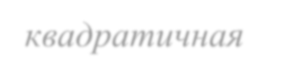 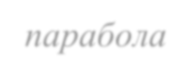 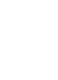 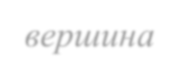 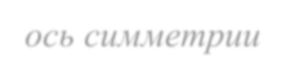 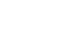 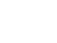 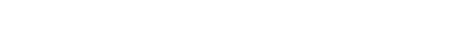 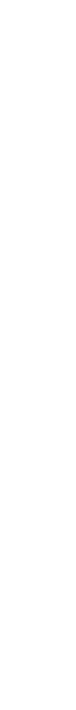 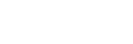 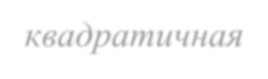 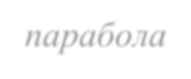 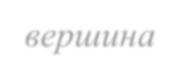 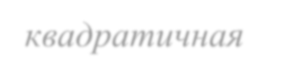 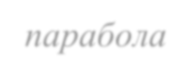 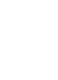 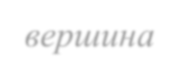 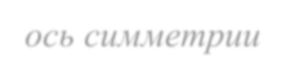 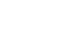 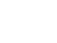 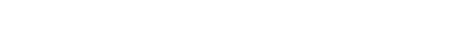 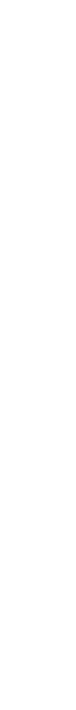 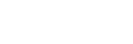 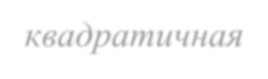 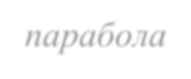 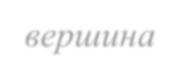 14	Прямая Оу – ось симметрии параболы1121	уу н=аим0. п=р0и; ху=наи0б. – не существует 10	у > 0 при х > 0 и при x < 0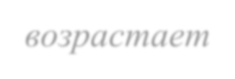 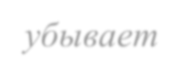 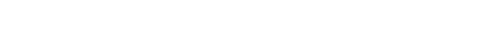 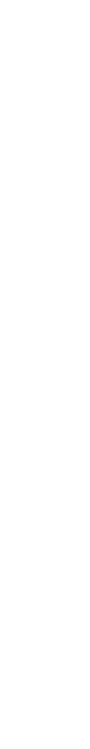 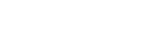 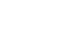 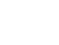 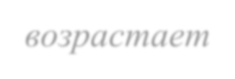 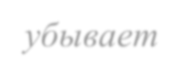 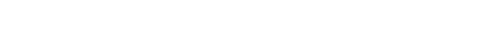 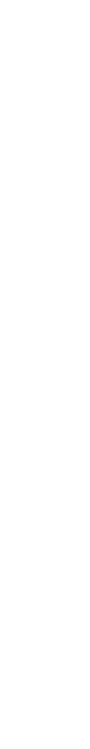 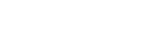 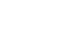 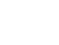 9	Функция у = х2 возрастает на луче [0; +∞)7	Функция у = х2 убывает на луче (−∞; 0] 6                                                                                                                y4	-5 -4 -3 -2 -1 0 1 2 3 4 5 3                                                                                                           -12                                                                                                           -2 1                                                                                                           -3-5 -4 -3 -2 -1 0 1 2 3 4 5	x	-4Функция у = -х2 – квадратичная                                                   -7 График – парабола, ветви направлены вниз                                 -8Точка (0; 0) – вершина параболы	-10 Прямая Оу – ось симметрии параболы	-11 унаиб. = 0; унаим. – не существует	-12у = 0 при х = 0у < 0 при х > 0 и при x < 0	-15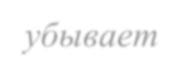 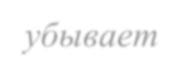 Функция у = -х2 возрастает на луче (−∞; 0]                             -16 Функция у = -х2 убывает на луче [0; +∞)                                   -17хКлассификация углов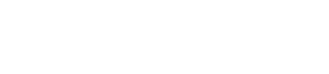 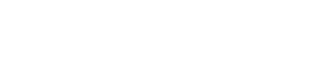 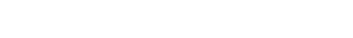 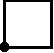 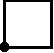 Прямой, = 90°	Острый, < 90°	Тупой, > 90°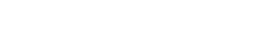 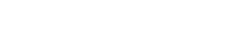 2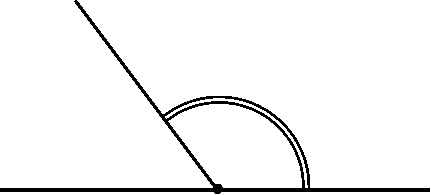 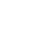 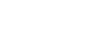 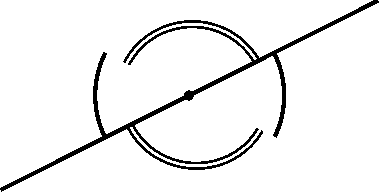 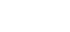 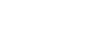 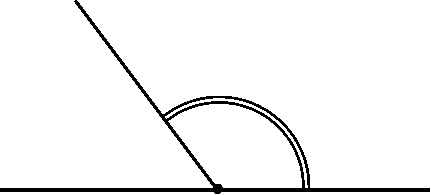 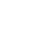 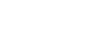 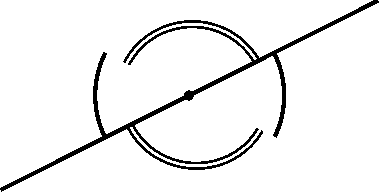 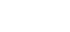 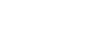 1	3 1	2                                                        4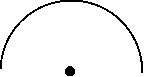 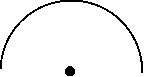 Смежные углы, ∠1 + ∠2 = 180°Вертикальные углы,	Развернутый, = 180° ∠1 = ∠3, ∠2 = ∠4Углы при параллельных прямых	Признаки равенства треугольников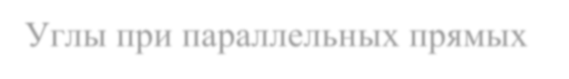 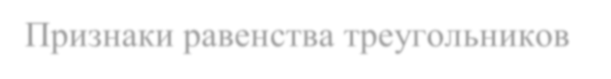 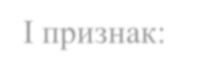 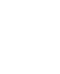 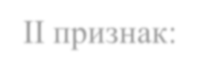 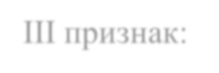 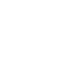 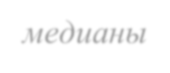 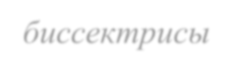 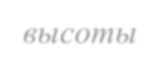 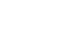 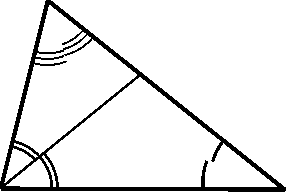 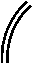 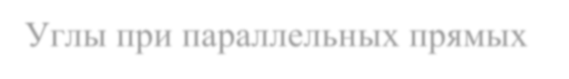 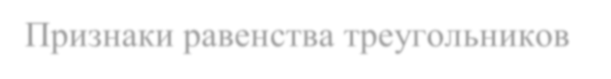 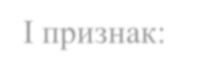 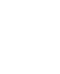 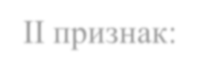 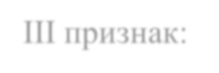 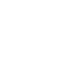 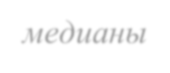 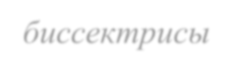 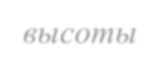 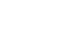 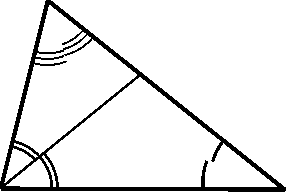 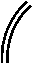 a ∥ b, с – секущая c2	1	a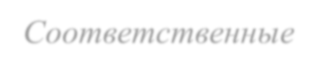 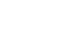 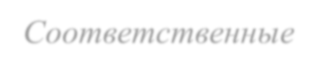 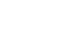 I признак: Если АВ = А1В1, АС = А1С1, ∠А = ∠А1, то ∆АВС = ∆А1В1С1.А	А13	46	5	b7	8	В	С В1	С11. Соответственные углы: ∠1 и ∠5;         ∠2 и ∠6; ∠3 и ∠7;         ∠4 и ∠8.Соответственные углы равны.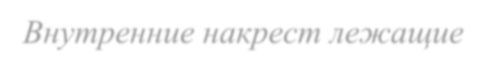 2. Внутренние накрест лежащие углы:II признак: Если ВC = B1C1, ∠B = ∠B1, ∠C = ∠C1,то ∆АВС = ∆А1В1С1.А	А1∠3 и ∠5;	∠4 и ∠6.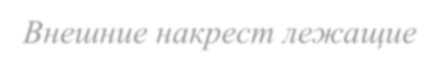 3. Внешние накрест лежащие углы:∠1 и ∠7;	∠2 и ∠8. Накрест лежащие углы равны.4. Внутренние односторонние углы: ∠3 и ∠6;	∠4 и ∠5.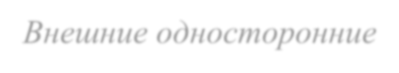 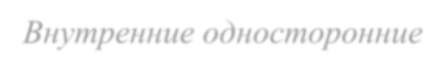 5. Внешние односторонние углы: ∠1 и ∠8;	∠2 и ∠7.Сумма односторонних углов равна 180°. 6. Вертикальные углы: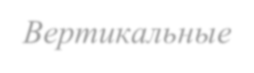 В	С В1	С1III признак: Если АВ = А1В1, ВC = B1C1, АС = А1С1, то ∆АВС = ∆А1В1С1.А	А1∠1 = ∠3,	∠2 = ∠4;∠5 = ∠7,	∠6 = ∠8.	В	С В1	С1АА1, ВВ1, СС1 – медианы ∆АВСAAM, BN, СK – биссектрисы ∆АВСAАH, ВP, СL – высоты ∆АВСAС1	B1	K	N	L	PВ	A1	С	В	М	С	В	H	СРавнобедренный треугольник АВ, АС – боковые стороны ∆АВСВС – основание ∆АВС, АВ = АС, ВН = СН ∠АВН = ∠АСН, ∠ВАН = ∠САН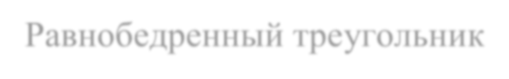 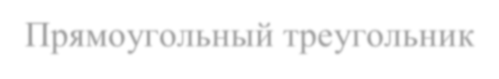 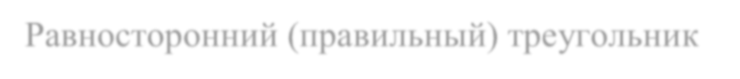 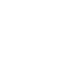 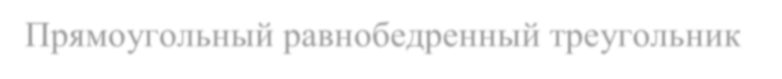 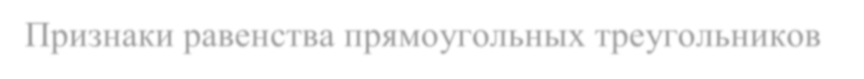 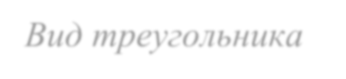 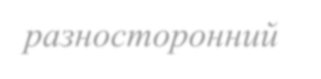 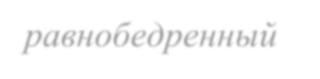 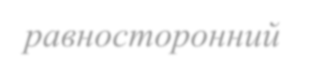 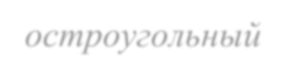 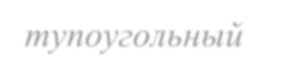 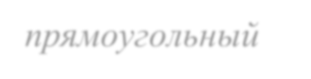 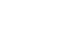 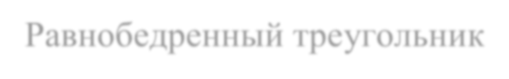 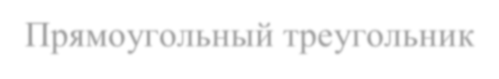 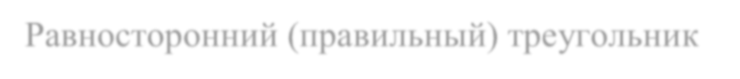 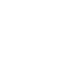 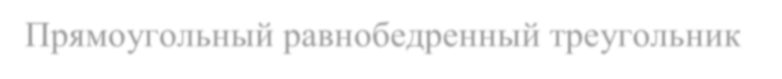 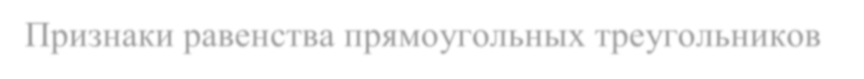 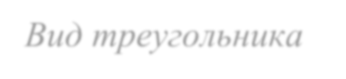 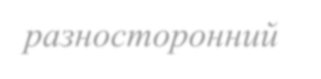 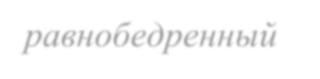 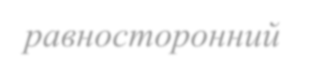 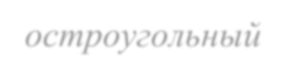 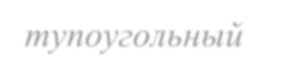 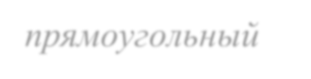 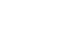 АН – высота, медиана, биссектриса ∆АВСA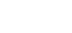 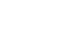 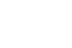 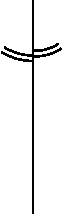 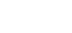 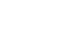 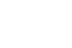 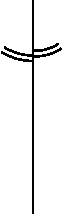 Прямоугольный треугольник АС, ВС – катеты ∆АВСАВ – гипотенуза ∆АВС ∠С = 90°, ∠А + ∠В = 90°A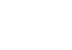 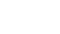 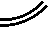 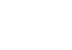 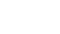 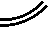 С	ВВ	Н	С	Если ∠АВС = 30°, то АВ = 2АС или АС = ½ АВРавносторонний (правильный) треугольник	Прямоугольный равнобедренный треугольникАВ = ВС = АСА	∠А = ∠В = ∠С = 60°	ААС = ВС – катеты ∆АВС АВ – гипотенуза ∆АВС ∠АСВ = 90°,∠А = ∠В = 45°В	С		С	В Признаки равенства прямоугольных треугольниковА	А1	А	А1С	В С1	В1	С	В С1	В1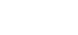 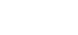 I признак: Если ∠С = ∠С1 = 90°, АВ = А1В1, ∠В = ∠В1, то ∆АВС = ∆А1В1С1.II признак: Если ∠С = ∠С1 = 90°, АВ = А1В1, ВC = В1C1, то ∆АВС = ∆А1В1С1.А	Произвольный треугольник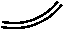 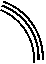 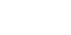 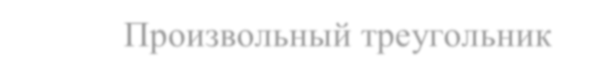 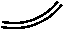 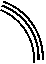 1. Сумма всех углов треугольника равна 180° (∠А + ∠В +∠С = 180°). 2. Против большей стороны лежит больший угол, против большего угла – большая сторона.3. Каждая сторона треугольника меньше суммы двух других В	С	(АС < AB + BC, АB < AC + BC, BС < AB + AC).Классификация треугольниковВид треугольника	разносторонний	равнобедренный	равностороннийостроугольныйтупоугольныйпрямоугольныйне существуетне существует